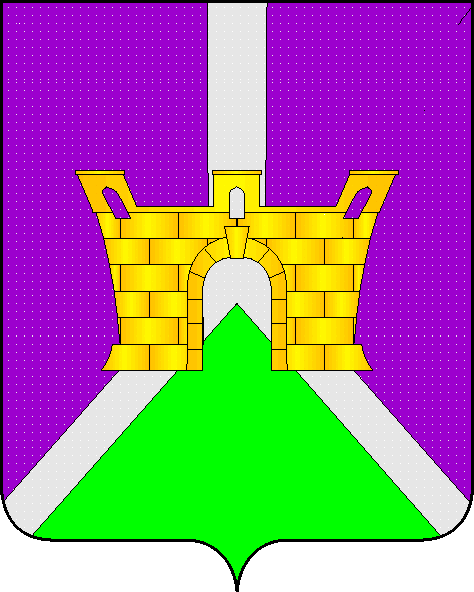 АДМИНИСТРАЦИЯ ТЕНГИНСКОГО СЕЛЬСКОГО ПОСЕЛЕНИЯУСТЬ-ЛАБИНСКОГО  РАЙОНАПОСТАНОВЛЕНИЕот  20.10.2017 г.   					                                        № 80                                                         станица ТенгинскаяОб утверждении Положения о порядке проведения инвентаризации захоронений на кладбище Тенгинского сельского поселения Усть-Лабинского района, формы Книги учета захоронений, Порядка ведения Книги учета захороненийВ целях выявления неучтенных захоронений на кладбище Тенгинского сельского поселения Усть-Лабинского района, в соответствии со ст. 16 Федерального закона от 06.10.2003 № 131-ФЗ "Об общих принципах организации местного самоуправления в Российской Федерации", Федеральным законом от 12.01.1996 № 8-ФЗ "О погребении и похоронном деле", руководствуясь Уставом Тенгинского сельского поселения Усть-Лабинского района, п о с т а н о в л яю:1. Утвердить Положение о порядке проведения инвентаризации захоронений на кладбище Тенгинского сельского поселения Усть-Лабинского района согласно приложению № 1.2. Утвердить форму книги учета захоронений (захоронений урн с прахом) согласно приложению № 2.3. Порядок ведения книги учета захоронений (захоронений урн с прахом) согласно приложению № 3.4. Общему отделу администрации Тенгинского сельского поселения Усть-Лабинского района (Потяженко) обнародовать настоящее постановление.	5. Контроль за исполнением настоящего постановления возложить на главу Тенгинского сельского поселения Усть-Лабинского района А.Г. Епишева.	6. Постановление вступает в силу со дня его подписания.Глава Тенгинского сельского поселенияУсть-Лабинского района                                                                  А.Г. ЕпишевПриложение 1к постановлению администрации Тенгинского сельского поселения Усть-Лабинского районаот 20.10.2017 г. № 80ПОЛОЖЕНИЕО ПОРЯДКЕ ПРОВЕДЕНИЯ ИНВЕНТАРИЗАЦИИ ЗАХОРОНЕНИЙ НА КЛАДБИЩЕ ТЕНГИНСКОГО СЕЛЬСКОГО ПОСЕЛЕНИЯ УСТЬ-ЛАБИНСКОГО РАЙОНА1. Общие положения1.1. Настоящее Положение устанавливает порядок проведения инвентаризации захоронений на кладбище Тенгинского сельского поселения Усть-Лабинского района.1.2. Инвентаризация захоронений на кладбище Тенгинского сельского поселения Усть-Лабинского района проводится не реже одного раза в три года.1.3. Распоряжение о проведении инвентаризации захоронений, порядке и сроках ее проведения, составе инвентаризационной комиссии принимается администрацией Тенгинского сельского поселения.1.4. Основными целями инвентаризации захоронений являются выявление неучтенных захоронений на кладбище Тенгинского сельского поселения Усть-Лабинского района, установление причин наличия неучтенных захоронений и принятие мер по их регистрации.2. Общие правила проведения инвентаризации захоронений2.1. Перечень кладбищ, на территории которых планируется провести инвентаризацию захоронений, устанавливается распоряжением администрации Тенгинского сельского поселения Усть-Лабинского района.2.2. При проведении инвентаризации захоронений инвентаризационной  комиссией заполняются формы, приведенные в приложениях 1 - 4 к настоящему  Положению.2.3. До начала проведения инвентаризации захоронений на соответствующем кладбище инвентаризационной комиссии надлежит:1) проверить наличие книг регистрации захоронений, содержащих записи о захоронениях на соответствующем кладбище, правильность их заполнения;2) получить сведения о последних зарегистрированных на момент проведения инвентаризации захоронениях на соответствующем кладбище.Отсутствие книг регистрации захоронений вследствие их утраты или по каким-либо причинам не может служить основанием для непроведения инвентаризации захоронений.В случае, если книги регистрации захоронений находятся на постоянном хранении в муниципальном архиве, инвентаризационная комиссия вправе их истребовать в установленном порядке на период проведения инвентаризации захоронений.2.4. Сведения о фактическом наличии захоронений на проверяемом кладбище вносятся в инвентаризационные описи не менее чем в двух экземплярах.2.5. Инвентаризационная комиссия обеспечивает полноту и точность внесения в инвентаризационные описи данных о захоронениях, правильность и своевременность оформления материалов инвентаризации.2.6. Инвентаризационные описи можно заполнять от руки как чернилами, так и шариковой ручкой или с использованием средств компьютерной техники. В инвентаризационных описях не должно быть помарок и подчисток.Исправление ошибок производится во всех экземплярах описей путем зачеркивания неправильных записей и проставления над зачеркнутыми правильных записей. Исправления должны быть оговорены и подписаны председателем и членами инвентаризационной комиссии.2.7. Если инвентаризационная опись составляется на нескольких страницах, то они должны быть пронумерованы и скреплены таким образом, чтобы исключить возможность замены одной или нескольких из них.2.8. В инвентаризационных описях не допускается оставлять незаполненные строки, на последних страницах незаполненные строки прочеркиваются.2.9. Не допускается вносить в инвентаризационные описи данные о захоронениях со слов или только по данным книг регистрации захоронений без проверки их фактического наличия и сверки с данными регистрационного знака на захоронении (при его отсутствии с данными на надгробном сооружении (надгробии) или ином ритуальном знаке, если таковые установлены на захоронении).2.10. Инвентаризационные описи подписывают председатель и члены инвентаризационной комиссии.2.11. При выявлении захоронений, по которым отсутствуют или указаны неправильные данные в книгах регистрации захоронений, комиссия должна включить в опись данные, установленные в ходе проведения инвентаризации.3. Инвентаризация захоронений3.1. Инвентаризация захоронений производится в форме проведения выездной проверки непосредственно на кладбище и сопоставления данных на регистрационном знаке захоронения (Ф.И.О. умершего, даты его рождения и смерти, регистрационный номер) с данными книг регистрации захоронений (захоронений урн с прахом).Информация об умершем на регистрационном знаке захоронения должна совпадать с данными об умершем, указанными на надмогильном сооружении (надгробии) или ином ритуальном знаке, если таковые установлены на захоронении, а также с данными об умершем, содержащимися в книгах регистрации захоронений.3.2. При отсутствии на могиле регистрационного знака сопоставление данных книг регистрации захоронений  производится с данными об умершем (Ф.И.О. умершего, даты его рождения и смерти), содержащимися на надмогильном сооружении (надгробии) или ином ритуальном знаке, если таковые установлены на захоронении.В данном случае в инвентаризационной описи в графе "Номер захоронения, указанный на регистрационном знаке захоронения" ставится прочерк "-".3.3. В случае, если отсутствуют регистрационный знак на захоронении и запись в книгах регистрации захоронений о произведенном захоронении, но имеется какая-либо информация об умершем на могиле, позволяющая идентифицировать захоронение, то в инвентаризационной описи в графах "Номер захоронения, указанный в книге регистрации захоронений (захоронений урн с прахом)" и "Номер захоронения, указанный на регистрационном знаке захоронения" ставится прочерк "-". Иные графы инвентаризационной описи заполняются исходя из наличия имеющейся информации о захоронении.3.4. В случае, если в книгах регистрации захоронений и на захоронении отсутствует какая-либо информация об умершем, позволяющая идентифицировать захоронение, то подобное захоронение признается неучтенным.В этом случае в инвентаризационной описи в графе "Примечание" делается запись "неучтенное захоронение", в графах "Номер захоронения, указанный в книге регистрации захоронений" и "Номер захоронения, указанный на регистрационном знаке захоронения" ставится прочерк "-", иные графы инвентаризационной описи заполняются исходя из наличия имеющейся информации о захоронении.3.5. Инвентаризация захоронений производится по видам мест захоронений (одиночные, родственные, воинские, почетные, семейные (родовые).3.6. Сведения о регистрации захоронений, проводимой в период проведения инвентаризации, заносятся в отдельную инвентаризационную опись под названием "Захоронения, зарегистрированные во время проведения инвентаризации".4. Порядок оформления результатов инвентаризации4.1. По результатам проведенной инвентаризации составляется ведомость результатов, выявленных инвентаризацией, которая подписывается председателем и членами инвентаризационной комиссии.4.2. Результаты проведения инвентаризации захоронений на кладбище отражаются в акте.5. Мероприятия, проводимые по результатам инвентаризации захороненийПо результатам инвентаризации проводятся следующие мероприятия:5.1. Если на захоронении отсутствует регистрационный знак с номером захоронения, но в книгах регистрации захоронений и на самом захоронении имеется какая-либо информация об умершем, позволяющая идентифицировать соответствующее захоронение, то на указанных захоронениях устанавливаются регистрационные знаки (либо крепятся к ограде, цоколю и т.п. таблички) с указанием Ф.И.О. умершего, дат его рождения и смерти, регистрационного номера захоронения.Регистрационный номер захоронения, указанный на регистрационном знаке, должен совпадать с номером захоронения, указанным в книге регистрации захоронений.5.2. Если на захоронении и в книгах регистрации захоронений отсутствует какая-либо информация об умершем, позволяющая идентифицировать захоронение, то на подобных захоронениях устанавливаются регистрационные знаки с указанием только регистрационного номера захоронения.В этом случае к книге регистрации захоронений  указывается только регистрационный номер захоронения, дополнительно делается запись "неблагоустроенное (брошенное) захоронение" и указывается информация, предусмотренная в пункте 5.4 настоящего раздела.5.3. Если при инвентаризации захоронений выявлены неправильные данные в книгах регистрации захоронений, то исправление ошибки в книгах регистрации производится путем зачеркивания неправильных записей и проставления над зачеркнутыми правильных записей.Исправления должны быть оговорены и подписаны председателем и членами инвентаризационной комиссии, дополнительно указываются номер и дата распоряжения о проведении инвентаризации захоронений на соответствующем кладбище.5.4. В книгах регистрации захоронений производится регистрация всех захоронений, не учтенных по каким-либо причинам в книгах регистрации захоронений, в том числе неблагоустроенные (брошенные) захоронения, при этом делается пометка "запись внесена по результатам инвентаризации", указываются номер и дата распоряжения о проведении инвентаризации захоронений на соответствующем кладбище, ставятся подписи председателя и членов инвентаризационной комиссии.ИНВЕНТАРИЗАЦИОННАЯ ОПИСЬЗАХОРОНЕНИЙ НА КЛАДБИЩЕ_______________________________________________(наименование кладбища, место его расположения)Итого по описи:1. количество захоронений, зарегистрированных в книге регистрациизахоронений (захоронений урн с прахом),_________________________________________________________________(прописью)2. количество захоронений, не зарегистрированных в книге регистрациизахоронений (захоронений урн с прахом), __________________________________________________________________(прописью)Председатель комиссии: ____________________________________________________(должность, подпись, расшифровка подписи)Члены комиссии: ___________________________________________________________(должность, подпись, расшифровка подписи)__________________________________________________________________(должность, подпись, расшифровка подписи)ИНВЕНТАРИЗАЦИОННАЯ ОПИСЬЗАХОРОНЕНИЙ, ПРОИЗВЕДЕННЫХ В ПЕРИОД ПРОВЕДЕНИЯИНВЕНТАРИЗАЦИИ НА КЛАДБИЩЕИтого по описи:1. количество захоронений, зарегистрированных в книге регистрациизахоронений (захоронений урн с прахом),__________________________________________________________________(прописью)2. количество захоронений, не зарегистрированных в книге регистрациизахоронений (захоронений урн с прахом), __________________________________________________________________(прописью)Председатель комиссии: ____________________________________________________(должность, подпись, расшифровка подписи)Члены комиссии: ___________________________________________________________(должность, подпись, расшифровка подписи)__________________________________________________________________(должность, подпись, расшифровка подписи)ВЕДОМОСТЬ РЕЗУЛЬТАТОВ, ВЫЯВЛЕННЫХ ИНВЕНТАРИЗАЦИЕЙПредседатель комиссии: ____________________________________________________(должность, подпись, расшифровка подписи)Члены комиссии: ___________________________________________________________(должность, подпись, расшифровка подписи)__________________________________________________________________(должность, подпись, расшифровка подписи)АКТО РЕЗУЛЬТАТАХ ПРОВЕДЕНИЯ ИНВЕНТАРИЗАЦИИ ЗАХОРОНЕНИЙ НА КЛАДБИЩЕ_______________________________________________________________(наименование кладбища, место его расположения)Дата:Результаты инвентаризации: ___________________________________________________________________________________________________________Председатель комиссии: ___________________________________________________________(должность, подпись, расшифровка подписи)Члены комиссии: ___________________________________________________________(должность, подпись, расшифровка подписи)__________________________________________________________________(должность, подпись, расшифровка подписи)Приложение 2к постановлению администрации Тенгинского сельского поселения Усть-Лабинского района    от 20.10.2017 г. № 80ФОРМА КНИГИУЧЕТА ЗАХОРОНЕНИЙ Титульный лист__________________________________________________________________наименование уполномоченного органа местного самоуправления в сфере погребения и похоронного делаКНИГАУЧЕТА ЗАХОРОНЕНИЙ № ________________________________________________________________(наименование населенного пункта)__________________________________________________________________(наименование кладбища)Начата "__" __________ 20 __ г.Окончена "__" ________ 20 __ г.Форма титульного листа книги учета захороненийФормат А4 (210 x 297 мм)(лист книги)Форма листа книги учета захороненийФормат А3 (420 x 297 мм)Приложение 3к постановлению администрации Тенгинского сельского поселения Усть-Лабинского района от 20.10.2017 г. № 80ПОРЯДОК ВЕДЕНИЯ КНИГ УЧЕТА ЗАХОРОНЕНИЙ (ЗАХОРОНЕНИЙ УРН С ПРАХОМ)Порядок ведения Книг учета захоронений (захоронений урн с прахом)1. Каждое захоронение, произведенное на территории кладбища, регистрируется в Книге учета захоронений  (далее - Книги).Книги ведутся по формам, утвержденным постановлением администрации Тенгинского сельского поселения.2. Книги должны быть пронумерованы, прошнурованы и скреплены подписью главы Тенгинского сельского поселения и печатью администрации сельского поселения. Книги являются документами строгой отчетности и относятся к делам с постоянным сроком хранения.3. На каждое кладбище ведется отдельная Книга со своим порядковым номером. Порядковая нумерация книг начинается с цифры "1" и должна быть непрерывной и единой.4. Книга имеет титульный лист, на котором указываются слова "Книга учета захоронений", номер Книги, наименование уполномоченного органа местного самоуправления в сфере погребения и похоронного дела, осуществляющего регистрацию захоронений умерших в книге, наименование населенного пункта, название кладбища.5. Внесение записи в Книги производится в день захоронения умершего.6. Книги можно заполнять от руки как чернилами, так и шариковой ручкой. В Книгах не должно быть помарок и подчисток. Если при записи допущены неточности, при исправлении ставится отметка, содержащая слова "Исправленному верить", дату, личную подпись лица, ответственного за ведение Книги.7. Книги, законченные делопроизводством, до сдачи их в муниципальный архив хранятся в администрации Тенгинского сельского поселения в условиях, исключающих их порчу или утрату.8. Администрация Тенгинского сельского поселения распорядительным документом назначает ответственных лиц, которые организуют работу и несут ответственность за ведение и сохранность Книг.9. Администрация Тенгинского сельского поселения обязана в соответствии с полномочиями, установленными законодательством, представлять сведения, содержащиеся в Книгах.Заполнение граф Книги регистрации захоронений 10. В графе "номер сектора/вид захоронения" данные указываются дробью: в числителе указывается номер сектора кладбища, на котором произведено захоронение умершего, а в знаменателе - вид захоронения (одиночное, родственное, семейное, почетное, воинское).11. В графе "регистрационный номер захоронения" указывается порядковый номер записи регистрации захоронения. Порядковая нумерация начинается с цифры "1" и должна быть непрерывной. С наступлением нового календарного года порядковая нумерация продолжается. При окончании Книги и заведении новой нумерация продолжается.12. В графе "Ф.И.О. умершего" указываются полностью фамилия, имя, отчество умершего.13. В графе "дата рождения/дата смерти" указывается дата рождения и дата смерти умершего.14. В графе "дата захоронения" указываются число, месяц и год захоронения.15. В графе "номер свидетельства о смерти из ЗАГСа и дата выдачи" указываются номер свидетельства о смерти, выданного органом записи актов гражданского состояния, и дата его выдачи.16. В графе "каким ЗАГСом выдано свидетельство" указывается наименование органа записи актов гражданского состояния, выдавшего свидетельство о смерти.17. В графе "фамилия землекопа" указывается фамилия физического лица, непосредственно производившего предание умершего земле, с указанием наименования организации, в которой он работает, ее юридического адреса и контактного телефона. Если захоронение производилось индивидуальным предпринимателем или самостоятельно родственниками умершего, то делается соответствующая запись.18. В графе "Ф.И.О. и адрес ответственного за место захоронения" указываются полностью фамилия, имя, отчество, адрес и контактный телефон супруга, близкого родственника, законного представителя умершего или иного лица, взявшего на себя обязанность по осуществлению погребения умершего, которому выдано удостоверение о захоронении умершего.При перерегистрации места захоронения на другое лицо в данную графу вносятся соответствующие изменения.Хранение Книг регистрации захоронений 19. Упорядоченные Книги хранятся в шкафах, предохраняющих документы от пыли и воздействия солнечного света, или в специально отведенных для этой цели помещениях, отвечающих архивным требованиям сохранности документов.20. Не допускается хранение документов в ветхих, сырых, неотапливаемых, не отвечающих санитарно-гигиеническим требованиям помещениях, а также помещениях зданий, занятых службами общественного питания, пищевыми складами и организациями, хранящими агрессивные и пожароопасные вещества или применяющими опасные и химические технологии.Уничтожение книг регистрации захоронений  запрещается.21. Законченные делопроизводством Книги хранятся в администрации Тенгинского сельского поселения в течение пяти лет, по истечении которых передаются на постоянное хранение в муниципальный архив в упорядоченном состоянии.20. Упорядочение Книг проводится ответственными за ведение Книг сотрудниками администрации Тенгинского сельского поселения при методической помощи специалистов муниципальных архивов.№ п/пЗахоронения (указываются Ф.И.О. умершего, дата его смерти, краткое описание захоронения, позволяющее его идентифицировать)Наличие надгробного сооружения (надгробия) либо иного ритуального знака на захоронении (его краткое описание с указанием материала, из которого изготовлены надгробное сооружение (надгробие) или иной ритуальный знак)Номер захоронения, указанный в книге регистрации захоронений (захоронений урн с прахом)Номер захоронения, указанный на регистрационном знаке захороненияПримечание12345№ п/пЗахоронения (указываются Ф.И.О. умершего, дата его смерти, краткое описание захоронения, позволяющее его идентифицировать)Наличие надгробного сооружения (надгробия) либо иного ритуального знака на захоронении (его краткое описание с указанием материала, из которого изготовлены надгробное сооружение (надгробие) или иной ритуальный знакНомер захоронения, указанный в книге регистрации захоронений (захоронений урн с прахом)Номер захоронения, указанный на регистрационном знаке захороненияПримечаниеРезультат, выявленный инвентаризациейРезультат, выявленный инвентаризациейРезультат, выявленный инвентаризациейРезультат, выявленный инвентаризацией№ п/пВиды захороненийКоличество захоронений, учтенных в книге регистрации захоронений (захоронений урн с прахом)Количество захоронений, неучтенных в книге регистрации захоронений (захоронений урн с прахом)Номер сектора/вид захоронения№ п/п регистрационный номер захороненияФ.И.О. умершегоДата рождения/Дата смертиДата захороненияНомер свидетельства о смерти из ЗАГСа и дата выдачиКаким ЗАГСом выдано свидетельствоФамилия землекопаФ.И.О. и адрес ответственного за место захороненияПримечание12345678910